Connecticut  -  Robert LauzonDelaware  -  Jennifer PinkertonMaine  -  Richard BradburyMassachusetts  -  John GriecoNew Hampshire  -  Denis BoisvertNew Jersey  -  Paul HanczarykNew York  -  John RondinaroPennsylvania  -  Robert HorwhatRhode Island  -  Jose LimaVermont  -  Mladen GagulicFor additional information, go to the NESMEA Website at www.nesmea.uconn.edu.93rd Annual MeetingOctober 17 – 18, 2017Hilton Hartford Hotel – 315 Trumbull Street – Hartford, CT 06103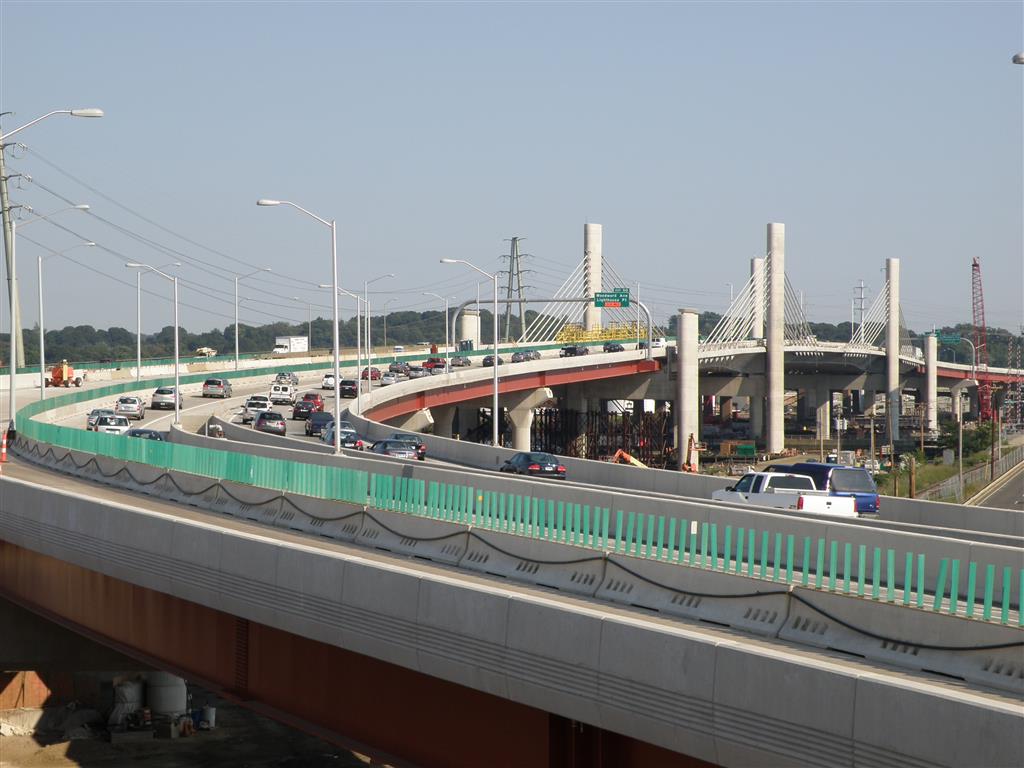 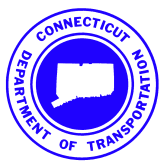 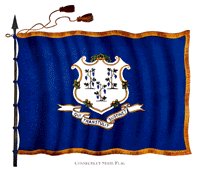 NESMEA SponsorsNESMEA SponsorsAASHTO  re:source *KTA-Tator, Inc.Advance Testing Company, Inc. *King Shotcrete Solutions *All States Materials Group *Myers Construction Materials Testing Equip. *American Galvanizers Association * NETTCP  *CMEC Inc. *Norlite, LLC *Concrete Pipe Association of NJ * Northeast Solite Corporation *Controls Group USA, Inc. * Pennoni *CTS Cement Manufacturing Corp. *Pine Instruments *EJ USA, Inc. * Rinker Materials – Stormceptor *FHWA *Terracon Consultants, Inc. *Greenman-Pedersen, Inc. * Unique Paving Materials Corp. *HRV Conformance Verification Associates, Inc. United Concrete Products, Inc. *InfraTest USA * Uretek USA *Iterchimica *  Zydex, Inc.The NESMEA sponsors with an asterisk have a Vendor Table in the Trade Fair Area.The NESMEA sponsors with an asterisk have a Vendor Table in the Trade Fair Area.2017 NESMEA State MembersNESMEA Since 1923NESMEA 2017Northeastern States Materials Engineers’ Association   Hosted by the Connecticut Department of Transportation